МУНИЦИПАЛЬНОЕ БЮДЖЕТНОЕ ОБЩЕОБРАЗОВАТЕЛЬНОЕ УЧРЕЖДЕНИЕ – СРЕДНЯЯ ОБЩЕОБРАЗОВАТЕЛЬНАЯ ШКОЛА №25 г. ОРЛАСоциально-образовательный проект «Школа – территория добра»«Доброта в наших сердцах»Кузьмичева Елена Михайловна 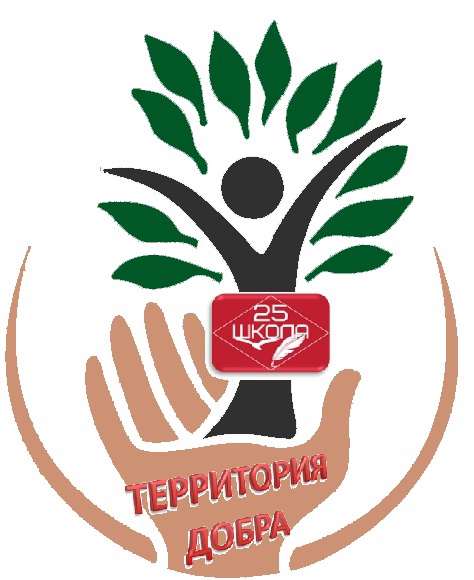 Орел, 2022Классный час: «Доброта в наших сердцах»Класс: 5 «б»Учитель: Кузьмичева Е.М.Цель:Формирование этических норм поведения в обществе и общения друг с другом, развитие эмоционально-ценностной сферы учащихся.Задачи: 1. Формировать у учащихся этические представления, знания о категориях добра и зла;2. Развивать умение сравнивать, анализировать, выделять главное, обобщать;3. Формировать умение совместно работать в группе;4. Способствовать процессу самопознания через создание условий для самовыражения.5. Воспитывать доброе отношение к окружающим людям, культурное поведение во всех сферах жизни.6. Показать некоторые методы и приемы формирования этических представлений.Форма проведения: педагогическая мастерская. Оборудование: мультимедийный проектор, презентация, компьютер.                                                   Ход мероприятия:Звучит песня «Что такое доброта?» Учитель:Добрый день, ребята! Я хочу, чтобы сегодня вы стали добрыми волшебниками и исполнились все ваши желания. А что пожелаете вы своим одноклассникам?Дети (варианты ответов): — Я желаю всем здоровья.  — Я желаю всем радости.  — Я желаю всем солнечного дня.  — Я желаю всем веселых игр, добрых друзей… Учитель: Говорят, что если доброта живет на свете, то радуются взрослые и дети.  А с чем ассоциируется у вас слово доброта?  Что вы представляете, когда слышите это слово?(Варианты ответов: солнце, добросердечие, улыбка, мама, друг, цветы, дом и др.) Учитель:Как вы думаете, какова тема нашего мероприятия? О чем сегодня мы будем с вами говорить?Ответы детей (о доброте)Учитель: Правильно, ребята. Сегодня мы говорим о доброте. Давайте постараемся понять, как можно отличить добро от зла; для этого я предлагаю Вам воспользоваться словарями Даля и Ожегова.- В толковом словаре можно прочесть следующее определение: Дети зачитывают определение: Доброта – отзывчивость, душевное расположение к людям, стремление делать добро другим. Качество характера, заключающееся в отзывчивости, в душевном и теплом отношении к людям, в отсутствии злобы и неприязни.Учитель: Дети, а как Вы понимаете слово доброта?Ответы обучающихся.Учитель: Послушайте замечательное стихотворение о доброте: (читает подготовленная ученица):Не прячьте нежность по карманам,
И не стесняйтесь доброты,
Не бойтесь показаться странным
Средь бестолковой суеты.
С улыбкой выйдете из дома,
Вдыхая полной грудью жизнь,
Пройдите улочкой знакомой,
И постарайтесь не спешить.
В душе своей сады взрастите,
Оберегайте их от зла,
Из тех садов цветы дарите
И незнакомым и друзьям…Учитель:- Еще издавна люди стремились к добру и ненавидели зло. И эту мысль они отразили в пословицах, которые передавались из уст в уста. Давайте вспомним пословицы о доброте.Дети вспоминают пословицы: (если затрудняются, то подсказываем)- Торопись на доброе дело, худое само приспеет.- Добрая слава лежит, а худая бежит.- Доброта нигде не теряет своего достоинства.- Доброта без разума пуста.- Добрые слова дороже богатства.- За доброго человека сто рук.- Не хвались серебром, а хвались добром.- Кто добро творит, тому бог отплатит.- В ком добра нет, в том и правды мало.- За добрые дела добром платят.Учитель: Родившегося человека можно сравнить с чистым листом бумаги.В процессе жизни этот лист заполняется духовными качествами, которые необходимы человеку для общения с людьми.Посмотрите на слайд презентации, здесь вы видите изображение дерева (на слайде отображено дерево без листьев, цветов, плодов). Сегодня мы постараемся изменить этот рисунок, добавить ему недостающие детали.Учитель:Ребята, а как вы думаете, где живет доброта? Дети отвечают: доброта живет в сердце, душе, мыслях человека.Учитель:Скажите, а в каких словах или словосочетаниях живет доброта? (предлагается записать слова на доске). Работа со словами.ДоброжелательныйДобросердечиеДобросовестностьДобродетельДобрый деньДоброго здоровьяУчитель: Ребята, я предлагаю вам послушать притчу «Котёнок». (Чтение притчи).Притча «Котенок»Продавец одного небольшого магазинчика прикрепил у входа объявление: «Продаются котята».  Эта надпись, естественно, привлекла внимание местных детишек, и через считанные минуты в магазин вошел мальчик. Поприветствовав продавца, он робко спросил о цене котят.  «От 30 до 50 рублей», - ответил продавец.  Вздохнув, ребенок, достал кошелек и стал пересчитывать мелочь. «У меня только 2 рубля сейчас», - грустно сказал он. - Пожалуйста, можно мне хотя бы взглянуть на них», - с надеждой попросил он продавца. Продавец улыбнулся и вынул котят из большого короба. Оказавшись на воле, котята довольно замяукали и бросились бежать. Только один из них, почему-то явно от всех отставал. И как-то странно подтягивал заднюю лапку.  «Скажите, а что с этим котенком?» - спросил мальчик.  Продавец ответил, что у этого котенка врожденный дефект лапки. «Это на всю жизнь, так сказал ветеринар»,- добавил мужчина. - Поэтому котенок и хромает».Тогда мальчик почему-то очень заволновался: «Вот его-то я и хотел бы приобрести» .«Да ты что, смеешься? Это же неполноценное животное. Зачем оно тебе? Впрочем, если ты такой милосердный, то забирай даром, я тебе его и так отдам»,- сказал продавец. Тут, к удивлению продавца, лицо мальчика вытянулось. «Нет, я не хочу брать его даром, -напряженным голосом произнес ребенок. Этот котенок стоит ровно столько же, сколько и другие. И я готов заплатить полную цену. Я принесу вам деньги»,- твердо добавил он. Сердце продавца дрогнуло. «Сынок, ты просто не понимаешь всего. Этот бедняжка никогда не сможет бегать, играть и прыгать, как другие котята». При этих словах мальчик стал заворачивать штанину своей левой ноги. И тут пораженный продавец увидел, что нога мальчика ужасно искривлена и поддерживается металлическими обручами. Ребенок взглянул на продавца: «Я тоже никогда не смогу бегать и прыгать, и этому котенку нужен кто-то, кто бы его понимал, как ему тяжело, и кто бы его поддержал», - дрожащим голосом произнес мальчик. Мужчина за прилавком стал кусать губы. Слезы переполнили его глаза... Немного помолчав, он заставил себя улыбнуться. «Сынок, я буду молиться, чтобы у всех котят были бы такие прекрасные сердечные хозяева, как ты» -, сказал продавец. Учитель:Понравилась ли вам притча? Скажите, пожалуйста, о каких чертах характера мальчика вы можете сказать? Чему учит эта притча? О чем вы задумались? Смогли бы вы поступить так, как этот мальчик?Дети отвечают на вопросы учителя.В действительности, не столь важно, КЕМ вы являетесь, как тот факт, есть ли КТО-ТО, кто будет вас по-настоящему ценить за то, КАКОЙ вы есть, кто примет и полюбит вас без каких-либо оговорок. Ведь в этом и проявляется милосердие, качество, близкое слову доброта.Учитель: А сейчас мы проведем небольшую физкультминутку.Физминутка.(Учитель называет детям   имена сказочных персонажей.  Если это добрый герой – дети  хлопают в  ладоши, злой  герой –закрывают глаза руками).Игра «Сказочный герой – добрый и злой».(Иван-царевич, Кащей Бессмертный, Золотая Рыбка, Дюймовочка, Карабас-Барабас, Золушка, Красная Шапочка, гуси-лебеди, Баба Яга, Морозко, Мальвина, Папа –Карло).Учитель:Молодцы, ребята! Я вижу, что вы читаете книги и умете отличать злых героев от добрых.Учитель: А сейчас мы с вами проведем игру под названием: «Сундук»Учитель: Это сундук доброго волшебника. Как вы думаете, что в нем? (Предположения детей: украшения, книга, игрушка и т.д.)Предлагаем открыть сундук, но там ничего нет.Дети удивлены!Учитель: Нет, дети, сундук не пустой! Там находится то, что глазами не увидишь, а можно почувствовать только сердцем. Что же это?Ответы детей (На отображаются слова):Доброта, нежность, верность, ласка, сострадание, радость, чудеса, счастье, мудрость, вера, надежда, любовь, чуткость, бескорыстие, совесть, мир, милосердие, прощение, добросердечие, улыбка, мечта, честность и др. (красным цветом)Учитель:- А никто не хочет положить в этот сундук зло, ненависть, жестокость, зависть, предательство? (Данные слова написаны черным цветом)Дети: Нет! (во время ответов детей учитель закрывает эти слова, и на доске появляется изображение солнышка).-Учитель: Очень важно научиться различать Добро и Зло.Учитель: Подумайте, что из этих даров вы хотели бы подарить своим родным? Какие качества вы бы хотели иметь в своем сердце? Я надеюсь, что в конце урока прозвучат ответы на эти вопросы.Учитель: В народе говорят: «Добро творит чудеса». Давайте разделимся на 3 команды. Каждая команда получает индивидуальное задание.1 команда составляет синквейн по теме «Доброта»2 команда составляет список фильмов, мультфильмов на тему «Доброта»3 команда вспоминает и записывает имена добрых персонажей сказок и книг.(Фломастеры, бумага, фотографии, рисунки заранее подготовлены в конвертах на столах).Обсуждение результатов. Учитель:Ребята, о чем заставило вас задуматься наше сегодняшнее мероприятие, что вам понравилось больше всего? Нужна ли человеку доброта?Ответы детей.Учитель: Наша беседа подходит к концу. Я всех благодарю за теплый, доверительный разговор, за добрые, умные мысли, за творческое отношение к работе. 